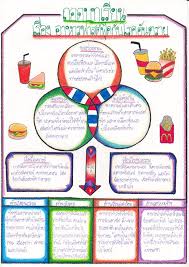 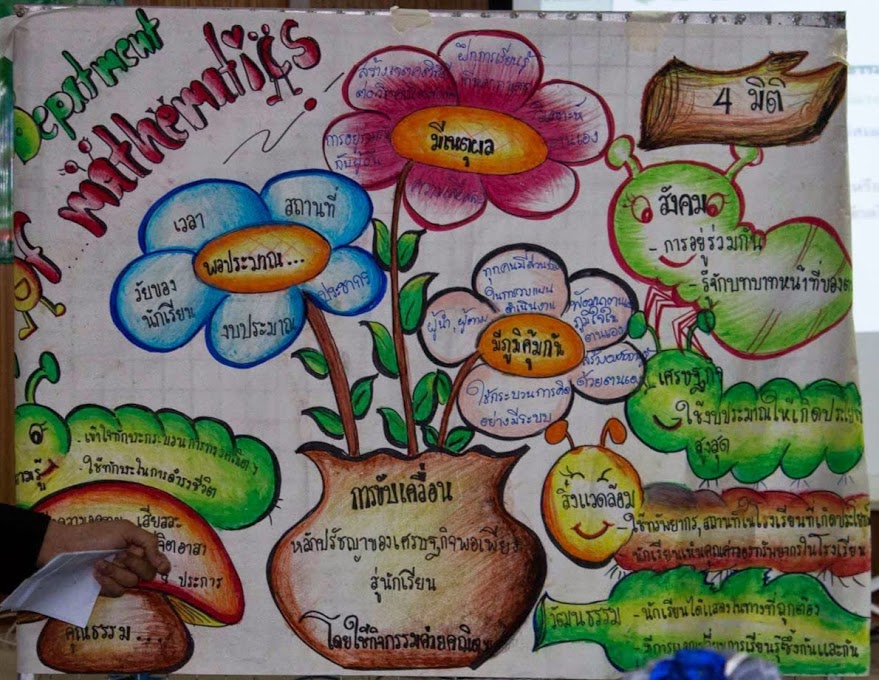 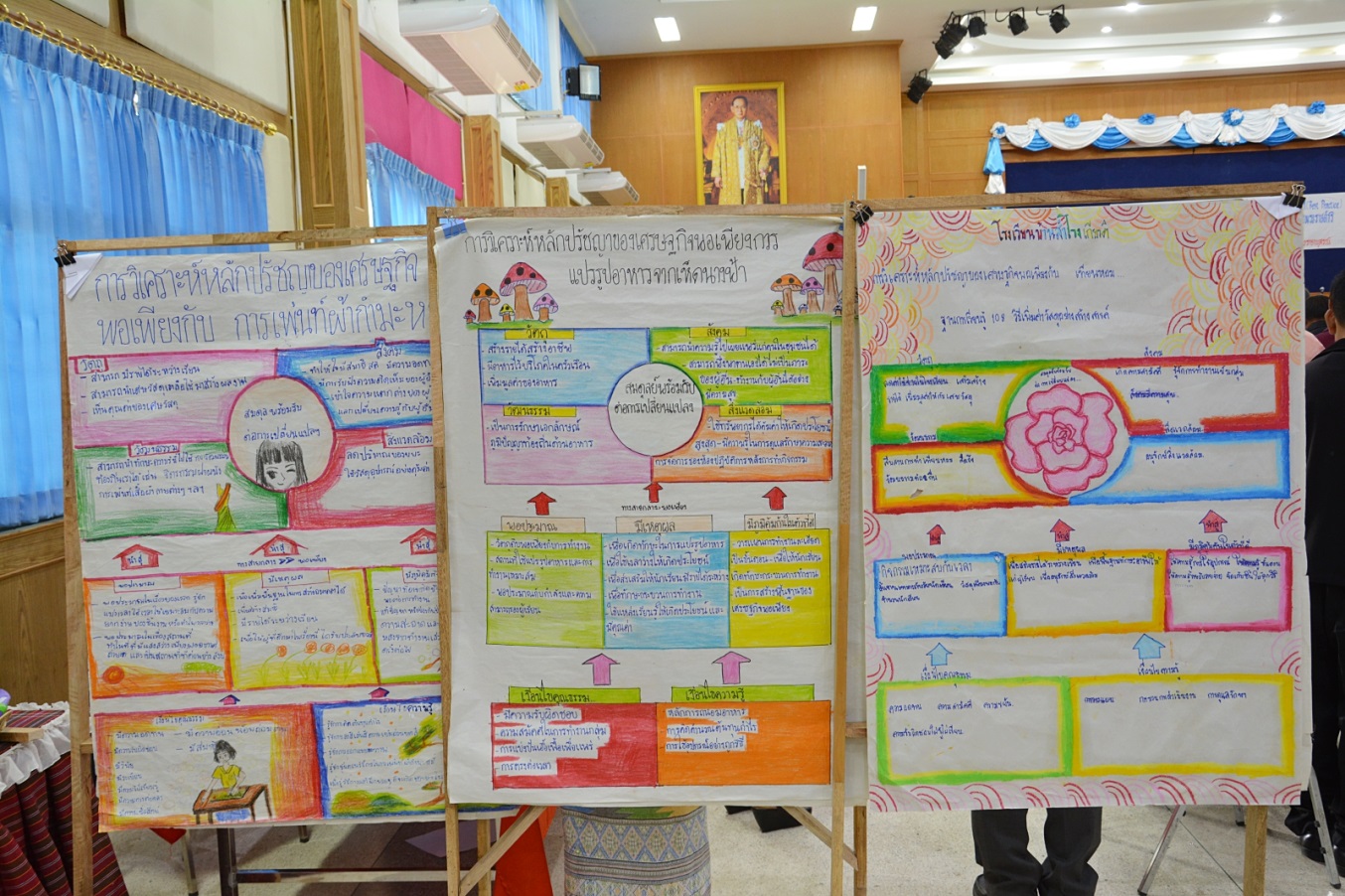 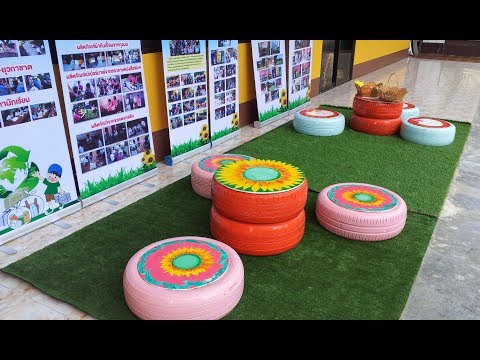 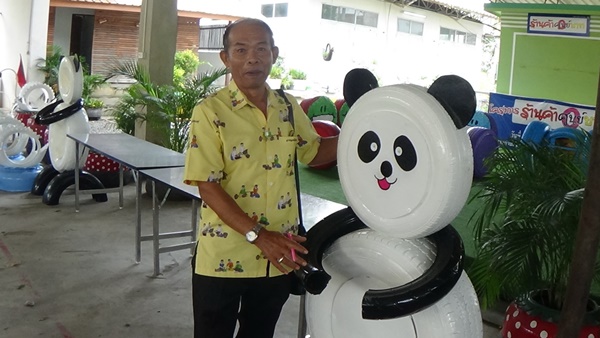 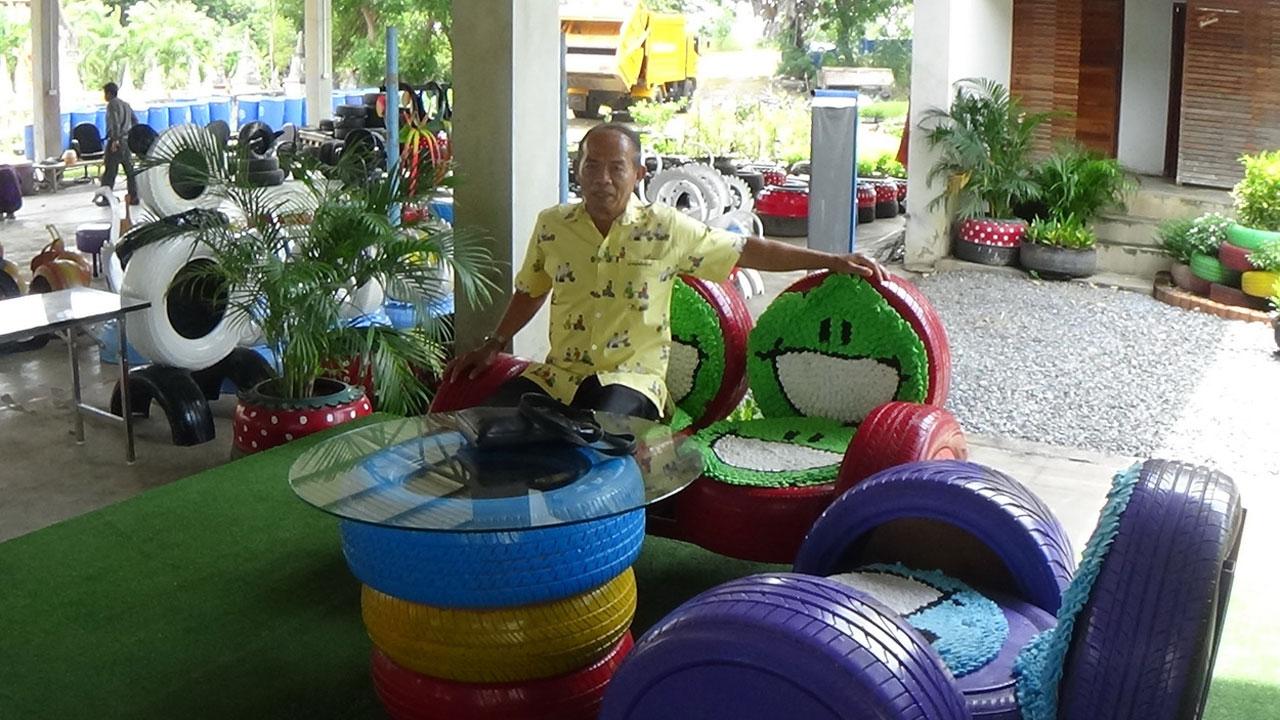 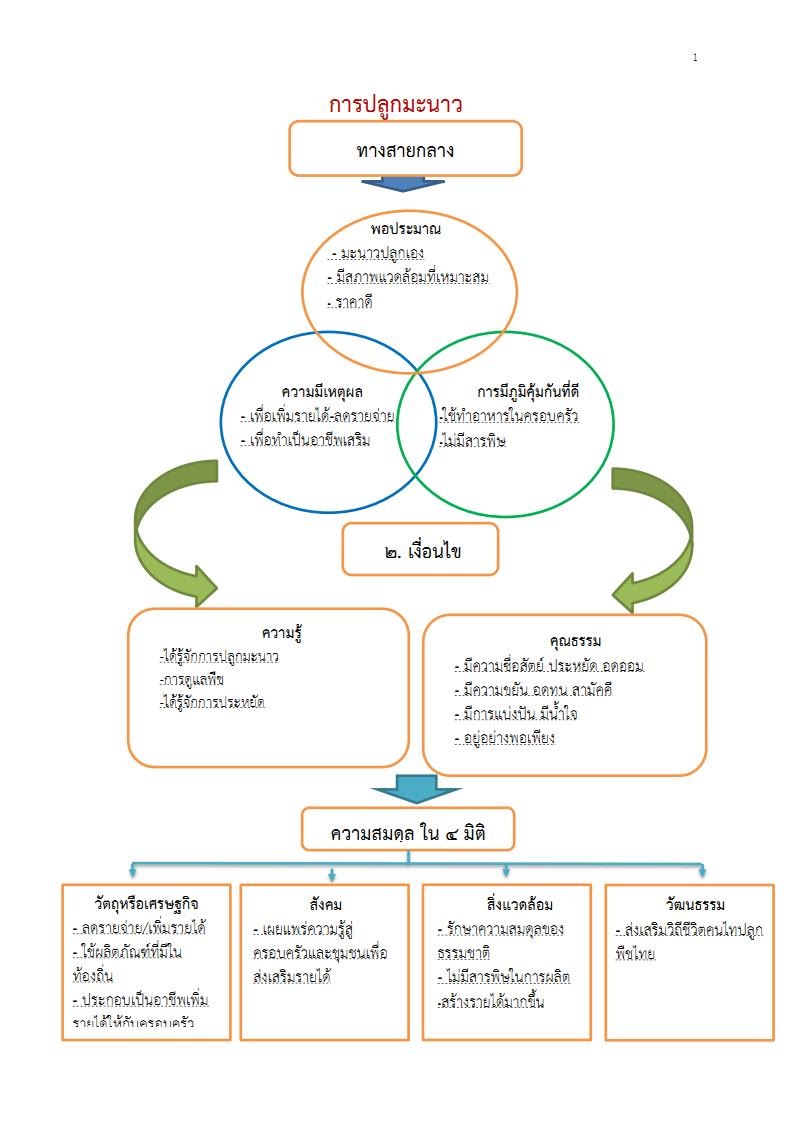 พอประมาณ
-ค่าใช้จ่าย
-การใช้ทรัพยากรแและเกิดความคุ้มค่า
-ความสามารถของตัวเองมีเหตุผล
-รู้จักใช้เหตุผลในการวางแผนและปฏิบัติงาน
-รู้จักรับฟังความคิดเห็นของเพื่อนร่วมงานมีภูมิคุ้มกัน
-รู้เท่าทันการเปลี่ยนแปลงและพัฒนาตนเองให้มีความพอเพียง
-รู้จักใช้เวลาว่างให้เกิดประโยชน์
-รู้จักการทำงานเป็นทีมความรู้
-มีความรู้เกี่ยวกับการใช้ทรัพยากรให้คุ้มค่าและเกิดประโยชน์สูงสุด
-สามารถนำความรู้ที่ได้ไปประยุกต์ใช้ตามความเหมาะสม
-มีความคิดสร้างสรรค์คุณธรรม
-มีความรับผิดชอบในการทำงาน              -รู้จักสามัคคี มีจิตสาธารณะ           -มีความอดทน ความเพียร ขยันทำงาน
-สร้างสรรค์ผลงานด้วยตนเองและผลงานมีคุณค่าต่อตนเองและผู้อื่นเศรษฐกิจ
-ประกอบเป็นอาชีพสร้างรายได้ในครัวเรือน                  -ลดรายจ่าย เพิ่มรายได้สังคม
-การบริการ มีจิตสาธารณะ
-สร้างอาชีพในชุมชุนสิ่งแวดล้อม
-เก็บวัสดุ-อุปกรณ์หลังการทำงานให้เรียบร้อย                -ลดปริมาณขยะ/ของเก่าที่ไม่ใช้แล้ววัฒนธรรม
-ส่งเสริมวิถีความพอเพียงในชุมชน
-ถอดบทเรียนโครงงาน
เรื่องชุดรับแขกแฟนซีจากยางรถยนต์ที่ไม่ใช้แล้ว
2 เงื่อนไข
4 มิติถอดบทเรียนโครงงาน
เรื่อง พรมเช็ดเท้ารูปร่างเรขาคณิต
2 เงื่อนไข
4 มิติ